Mod. A (schema esemplificativo della domanda)Al Direttore del Dipartimento Istituto Italiano di Studi OrientaliSapienza Università di RomaCirconvallazione Tiburtina n. 4 – 00185 Roma DICHIARAZIONE SOSTITUTIVA DI CERTIFICAZIONEIl/La sottoscritto/a (cognome) _____________________ (nome) ___________________ chiede di essere ammesso/a a partecipare alla procedura comparativa pubblica, per soli titoli, per il conferimento di n. 05 (cinque) incarichi individuali di lavoro con contratto di prestazione non abituale, per lo svolgimento di attività di didattica integrativa  come da Bando n. 19/2018 – Lettera ________ - avente per oggetto:……………………………………………………………………………………………...………………A tal fine, si sensi degli artt. 46 e 47 del D.P.R. 445/2000, dichiara, sotto la propria responsabilità, quanto segue:Codice Fiscale: …………………………………………………………………………………………..Data e Luogo di nascita…………………………………………………………………………………Indirizzo………………………………………………………………………………………………….Prov. .………………………….	Cap. ……………………………Tel. Fisso ……………………………  Cell. …………………………Fax. ……………………………Indirizzo Mail ……………………………………………………………………………………………Cittadinanza ……………………………………………………………………………………………..Diploma di laurea in ……………………………………………………………………………………Conseguito c/o…………………………………………………………………………………………..in data …………………………….. con votazione di …………………………………………………Altri titoli utili ai fini della presente procedura: ………….………………………………………………………………………………….………….…………………………………………………………………………………………………………………………………………………………………………………………………………………….…………………………………………………………………………………………………………..……………………………………………………………………………………………………………………………………………………………………………………………………………………Il sottoscritto dichiara inoltre di:- non aver alcun grado di parentela o di affinità, fino al IV grado compreso, con un professore appartenente alla struttura che bandisce la selezione, con il Rettore, con il Direttore Generale o con un componente il Consiglio di Amministrazione dell’Ateneo, così come previsto dall’art. 18 comma 1, lettera c della Legge n. 240/2010; - non aver riportato condanne penali e di non avere procedimenti penali in corso, in caso contrario va riportata la condanna riportata, nonché la data della sentenza dell’Autorità giudiziaria che l’ha emessa;- di autorizzare il Dipartimento Istituto Italiano di Studi Orientali alla pubblicazione, sul sito del Dipartimento e dell’Ateneo, del curriculum vitae in formato pdf allegato alla presente domanda in caso di aggiudicazione del presente incarico; Il sottoscritto allega alla presente domanda:il curriculum vitae et studiorum ai fini della valutazione delle esperienze e dei titoli (pdf testuale, ovvero non in formato immagine scansionata) datato e firmato; il curriculum vitae et studiorum nella versione che il candidato intende far pubblicare sul web, secondo la normativa sulla trasparenza nella P.A. dal quale ha eliminato tutte le informazioni relative a dati personali e/o sensibili e dove non andranno riportati ne contatti telefonici ne indirizzi mail professionali ne firma; copia dei titoli che si intendono far valere in sede di valutazione;copia documento di identità in corso di validità e del codice fiscale;nulla osta: nel caso il candidato sia dipendente di una pubblica amministrazione, ai sensi dell’art. 53 del d.lgs. n. 165/2001, deve presentare copia della richiesta dell’autorizzazione allo svolgimento di incarichi da parte dell’amministrazione di appartenenza (la mancata presentazione del regolare nulla osta prima dell’inizio delle attività comporta la decadenza).Attestazione di equipollenza risultante da idonea certificazione rilasciata dalle competenti Autorità (per i cittadini stranieri) come previsto dall’art. 3 del Bando. Il sottoscritto dichiara di essere a conoscenza delle sanzioni penali in cui incorre in caso di dichiarazione mendace o contenente dati non rispondenti a verità, come previsto dall’art. 76 del D.P.R. 28/12/2000 n. 445.Roma, _______________ 							  	          Firma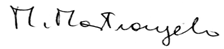 						            ______________________________